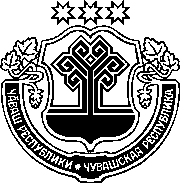 ЗАКОНЧУВАШСКОЙ РЕСПУБЛИКИО ПРИОСТАНОВЛЕНИИ ДЕЙСТВИЯ ПУНКТА 4 СТАТЬИ 13 ЗАКОНА ЧУВАШСКОЙ РЕСПУБЛИКИ "О ГОСУДАРСТВЕННОЙ ГРАЖДАНСКОЙ СЛУЖБЕ ЧУВАШСКОЙ РЕСПУБЛИКИ"ПринятГосударственным СоветомЧувашской Республики20 декабря 2019 годаСтатья 1Приостановить до 1 января 2021 года действие пункта 4 статьи 13 
Закона Чувашской Республики от 12 апреля 2005 года № 11 "О государственной гражданской службе Чувашской Республики" (Ведомости Государственного Совета Чувашской Республики, 2005, № 62; 2006, № 67, 70; 2009, № 79; 2010, № 84, 85; 2012, № 92 (том I); Собрание законодательства Чувашской Республики, 2013, № 3, 7, 12; 2014, № 3, 12; 2015, № 5, 6; 2016, № 3, 10, 12; газета "Республика", 2017, 22 ноября, 27 декабря; 2018, 31 октября).Статья 2Настоящий Закон вступает в силу по истечении десяти дней после дня его официального опубликования.г. Чебоксары20 декабря 2019 года№ 90ГлаваЧувашской РеспубликиМ. Игнатьев